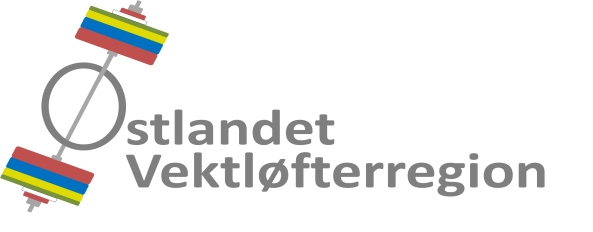 Organisasjonsnr. 911 784 300Til: Lag tilsluttet Østlandet VektløfterregionKopi: Norges VektløfterforbundOslo, 18. januar 2018INNKALLING TIL REGIONSTING 2018Tid og stedLørdag 03. mars 2018, kl. 12.00, i Spydeberghallen, Spydeberg.SakslisteFullstendig saksliste og saksdokumenter med forslag sendes senest 1 uke før regionstinget.Tinget Regionstinget er vedtaksført med det antall godkjente representanter som møter.På tinget kan ikke behandles forslag om endring i lov og bestemmelser som ikke er oppført på utsendt/kunngjort sakliste. Andre saker kan behandles når 2/3 av de fremmøtte vedtar det, ved godkjenning av saklisten.RepresentanterIdrettslagene bes vennligst om å sende inn:Påmelding av tingrepresentanter, senest 1 uke før regionstinget. Delegasjoner skal være sammensatt i henhold til NIFs lov § 2-4 om kjønnsfordeling. Der det velges 2 eller flere representanter skal begge kjønn være representert.Forslag sendes senest innen lørdag 17. februar 2017.Dette gjelder:Forslag på kandidater til styreverv og andre tillitsverv. Forslag som skal behandles på regionstinget.Forslag på kandidater til styreverv og andre tillitsverv (unntatt valgkomiteen) sendes til valgkomiteens leder, Tor Eric Sivertsen, på e-post sivertsin87@gmail.com. Påmelding av tingrepresentanter og forslag som skal behandles på regionstinget sendes til Hans Martin Arnesen på e-post h.m.arnesen@gmail.com.Skyldig årskontingent medfører tap av stemmerett og andre rettigheter på regionstinget
Årskontingenten, kr 100,-, overføres til regionens konto nr. 1503.35.84781.§ 9 Representasjon på regionstingetPå regionstinget møter med stemmerett:a) Styret i Østlandet Vektløfterregion.b) 1 representant for tilsluttet lag med medlemstall til og med 20 medlemmer.    2 representanter for tilsluttet lag med medlemstall fra og med 20 medlemmer.Representanter fra overordnet organisasjonsledd har tale- men ikke stemmerett på regionstinget.Velkommen til regionsting 2018!Østlandet Vektløfterregionv/styretVedlegg: Årsberetning 2017	   Lov for Østlandet Vektløfterregion